MAŁY PODRÓŻNIK ZWIEDZA POLSKĘ PALCEM PO MAPIEWROCŁAW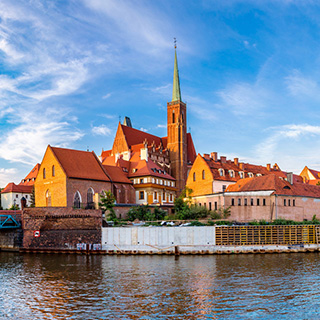 1. Zapraszamy do wirtualnego spaceru po Wrocławiu. Poniżej link:http://www.holoit.com/wroclaw/pl/2. Odkryj tajemnicę wrocławskich krasnali:https://krasnale.pl/wszystko-o-krasnoludkach/3. Dla osób chętnych zadanie do wykonania: wykonaj pracę plastyczną wybranego przez siebie krasnala Marta Żebrowska